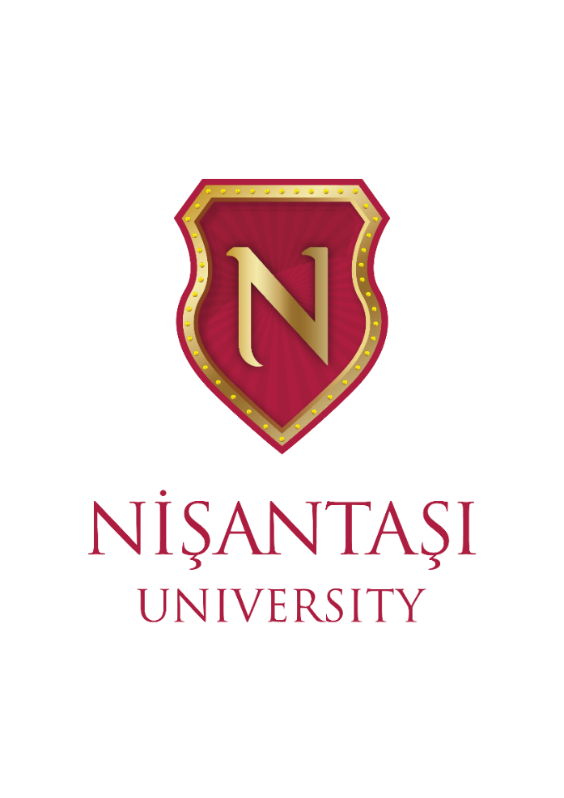 FOREIGN LANGUAGES DEPARTMENTEnglish Preparatory Program2022 – 2023Summer School English Proficiency Mock ExamName & Surname: 	________________________	Student ID:		________________________	Date: Class Code:		________________________Signature:		________________________	Duration: 120 minutesIMPORTANT: Use a pencil to fill your personal information correctly on both the front cover and the answer sheet. STRUCTURE & VOCABULARY (20*1=20 POINTS)PART A. Choose the correct option for questions 1 – 15.As Liz ______ onions, she ______ her finger.chopped / was cuttinghad chopped / cutchopped / had cutwas chopping / cutThe walls ______ still ______ when the designers came to decorate the house.had / been paintedwere / being paintedare / paintingwill have / painted I don’t think I ______ my project on time without your help last week.had been able to finishmust have finishedshould have finishedwould have finishedHurry up! The ferry to Karşıyaka ______ at 9 o’clock. is leavinghas left	 leaveswill leaveI wish our new neighbors ______ making so much noise at this hour of the night.had stoppedwould stopstopstoppingThe thieves could easily break in as I didn’t remember ______ the back door.to have lockedto locklocking	to be lockingWith a budget of 80 million dollars, Red Cliff is ______ Asian-financed film to date.more expensive	as expensive asthe most expensivetoo expensiveMr. Johnson ______ as the company director for 15 years when he retired.has been workingworkedhad been workingwas workingPompeii is a small ancient town in Italy ______ was destroyed in 79 AD. wherewhichwhenwhoseI ______ feel that something was wrong the moment I saw his face. was able towouldshouldcouldIn some parts of Turkey, the land has become ______ to cultivate due to the scarcity of rain.too poorso poor	much poorersuch a poor Sibel ______ go to the gym every day, but now she doesn’t because she’s pregnant.was used towasn’t used todidn’t use toused to ______ its more stressful nature, running your own business is definitely very pleasing.Even thoughSinceDespiteHoweverThe personnel manager has been interviewing with the same applicant ______ 2 o’clock.sinceforyetalreadyHe admitted ______ involved in the robbery but refused ______ the names of the other offenders. to be / to revealbeing / revealingbeing / to revealto be / revealingPART B. Choose the alternative that is closest in meaning to the underlined word(s) for 16-20. When he discovered how much evidence the police had against him, he thought the best thing to do was to make a confession.proofcrimeguiltpolicyThere were a lot of students who enrolled for the classes last year, so they hired new teachers. signed upmade upcaught upset upI can’t put up with your insulting manners any longer. You’d better keep in mind that I am not your servant.sympathizeaccepttoleratecriticizeThe visitors are not permitted to take photographs in certain parts of the Louvre Museum.forbiddenincludedencouragedallowedAs citizens, we pay considerable amount in taxes whenever we buy anything.hardly anyfairly highquite lownearly sameCOMPREHENSION (10*1=10 POINTS)PART A. Choose the best sentence that completes both the given paragraph and missing part of the sentences meaningfully for 21-28. The Dolmabahçe Palace in İstanbul is the best example of late Ottoman architecture. The leading architect of the time was Garabet Balyan. He was commissioned by the Sultan to complete the palace. He was advised to make it as beautiful as Versailles. _______ It would be fair to say, in fact, that by the 1850s it was one of the weakest empires in Europe. However, the Sultan provided anything he needed to get the Dolmabahçe Palace completed and he was able to finish the job in nine years.A)  Although Dolmabahçe is much smaller than Versailles, it is a fantastic work by Garabet Balyan.Dolmabahçe has the largest collection of Bohemian and Baccarat crystal chandeliers in the world.Doing this may have seemed an impossible task for him, seeing as the Ottoman Empire was in a period of decline.Making it possibly the most expensive ceiling in the world, the palace cost the equivalent of 35 tons of gold to build.Any list of the greatest thinkers in history contains the name of the brilliant physicist Albert Einstein. His theory of relativity led to entirely new ways of thinking about time, space, matter, energy, and gravity. Einstein's work led to such scientific advances as the control of atomic energy; even television was a practical application of Einstein's work. _______ In 1905, at age 26, he published the first of five major research papers. The first one provided a theory explaining Brownian movement, the zigzag motion of microscopic particles in suspension.In 1902 Einstein became an examiner in the Swiss patent office at Bern.Einstein spoke out frequently against nationalism, the exalting of one nation above all others.He suggested the United States begin its own atomic bomb research.The fourth paper was a mathematical addition to the special theory of relativity.The invention of a writing system is one of the most important inventions of humankind, just behind the invention of the wheel and the ability to use fire. Historians say that the invention of a writing system was the beginning of mass communication. _______ It comes from the Middle East in what was called Sumeria.Historians, however, agree on a few things.The earliest full writing system is more than 5000 years old.They also doubt that the earliest writing system was a written version of speech.Important information was not accessible to all people.The fame of Edgar Allan Poe rests not only on his short stories ______yet he was an extraordinary figure.and he is a well-known poet.besides he died before being globally known.but also on his poetry.People in India thought this symbol had potential powers, so ______during the war they were used.they wore it as a good luck charm.the importance of it wasn’t understood.they don’t want to risk anything.It is typical that ______ do I have the car washed, ______ it starts to rain.no sooner / thanneither / northe more / the lessnot only / but alsoI made a clear note of the route ______ they could find their way to my house easily.in order to so thatunlessprovided thatI believed that doing bungee-jumping would be a terrible experience; ______, I felt a wonderful sense of freedom while doing it.A)  moreoverin addition toon the other handon the contraryPART B. Choose the best answer to give for the situations described below for 29-30.  Your mother has diabetes, but she seems not to worry much about it. You are deeply worried that something bad might happen to her any time. In order to show her how important her diet is, you say:Why don’t you buy a special tool to check your sugar content every day?I think you should talk to your doctor and start using insulin shots.My uncle also has it, and he uses some mixed colored solutions.First, you must give up all those things containing high amounts of fat, sugar, and flour.Your wife has been preparing dinner for the guests who are expected to arrive in a couple of minutes. You ask her whether she needs your help or not. She says delightedly:There isn’t much left to do. Don’t worry.I would be grateful if you could make the dressing of salad.Just stay away from the table. That would be enough.I’m sure you could. Get lost.LISTENING (10*1=10 POINTS)Listen to conversation and choose the correct answers according to Listening (31-40).Many famous and successful teenagers have ________.used new technologyworked from an early agebeen inspired by YouTube videosbeen inspired bye InstagramJustin Bieber started off ________.singing with R&B star Ushersending videos to talent scoutsposting videos on YouTubeperforming on gigsSome people say Justin Bieber is the most influential person in the world because ________.he has had so many number one songshe has so many followers on Twitterhe is friends with Barack Obamahis private life is interestingA negative consequence of fame for Justin Bieber is ________.he has very little privacypeople get bored of hearing about himpeople criticise his appearancehe has a caotic privaate lifeTavi Gevinson started a fashion blog ________.when she was 11 years oldwhen she was in 11th grade in high schoolin 2011in 2021'Rookie' means ________.a beginnera fansomeone who is bad at somethingsomeone who is excellent at something'Style Rookie' ________.allowed readers to post pictures of themselvessoon had a lot of readerswas noticed by Karl Lagerfeldwas followed 300.000 teenagers every yearWhen some people didn't believe her age, Tavi ________.was sad and angry at firstdecided to attack them in returncompletely ignored them and continued workingdecided to quit workingTavi employs ________.only teenagerswriters and photographers of all agesa very small group of peopleonly adultsLouise thinks ________.it's difficult for Tavi to have a normal lifethere's more pressure when you are a writerthere's more pressure when you are a performerit’s easy for Tavi to have a normal lifeREADING (10*2=20 POINTS)	Answer questions 41-50 according to Text.Text:  			                 SLUMDOG MILLIONAIRE1	British Director Danny Boyle’s film Slumdog Millionaire is an acclaimed feelgood movie set in the slums of Mumbai, India. Slumdog Millionaire tells the rags-to-riches story of an 18-year-old orphan called Jamal who works as a tea boy in a call center.2	Jamal Malik is a contestant on the Indian version of the popular TV show “Who Wants to Be a Millionaire”. He is one question away from winning a twenty-million-rupee fortune, but the jealous game show host suspects him of cheating and calls in the police. The police find it hard to believe that a poor, uneducated boy from the slums could know the answers to such difficult questions. Jamal is arrested and taken to the police station to be interrogated.3	As the story of Jamal’s life unfolds through flashbacks, we learn about his background and discover how he came to know the answers. At the heart of the film there is also a touching love story between Jamal and Latika, the woman he has loved since childhood and who he is now desperately searching for.4	The screenplay for Slumdog Millionaire was written by Simon Beaufoy who adapted it from the novel Q&A, by Indian author Vikas Swarup. Simon Beaufoy also wrote the script for the popular and very successful British comedy film The Full Monty.5	Slumdog Millionaire premiered in the UK and Mumbai in January 2009. Although the film was made on a shoestring budget of ten million pounds, ticket sales for the film were remarkable. According to some estimates, the film made over one hundred million pounds worldwide in the run up to the 2009 American Academy Awards. The film was nominated for ten Academy Awards in total and picked up eight Oscars on the night, including the Oscars for Best Film and Best Director.Jamal was arrested because _______.he cheated in the contesthe didn’t know the answer to the questionshe was poor and uneducatedof LatikaIn which paragraphs is the movie’s plot mentioned?1 – 2 – 3 2 – 3 – 4 1 – 3 – 4 3 – 4 – 5 Slumdog Millionaire is based on _________.a real storyThe Full MontyDanny Boyle’s lifea bookWhich statement is true?The movie had an average budget.The movie didn’t sell many tickets.The movie made 100 million pounds profit.The movie was one of the most successful movies ever.The movie is called Slumdog Millionaire because ______Jamal almost won the contest despite being from a poor neighbourhood.Jamal comes from an impoverished area of the city.Jamal is in love with his childhood crush.Jamal won the contest after the interrogation.What does “rags-to-riches” mean in paragraph 1?a poor person becoming richbuying new clothesfinding treasurewinning the lotteryWhat does “touching” mean in paragraph 3?sensitive and dangeroushappy and cheerfulsadness and sympathyanger and pityWhat does “adapted” mean in paragraph 4?orphaned children getting a familytaken from another source and remadecopied from another bookgetting used to a new situationWhat does “shoestring” mean in paragraph 5?very small amount of moneynot much money for shoesmore money than mostaverage amount of moneyWhat does “nominated” mean in paragraph 5?wondidn’t manage to winsuggested by othersexpectedWRITING (20 POINTS)Choose ONE of the topics below and write a 250 – 300 word opinion essay. Follow the instructions to achieve a coherent text. Do not forget to sign the topic you have chosen. TOPIC A: In the past, when cities weren’t as big as they are now, most people were born in the countryside and grew up there. Today however, the population in the cities are rising every day and people are growing up without being in the nature. Some people say that this is harmful for the development of children and argue that more people should move to the countryside. What is your opinion?---------------------------------------------------------------------------------------------------------------------------TOPIC B: When I was young, most of my elders told me that to become successful in life, I would have to work very hard. Now that I am older, I realize hard work isn’t enough to become very successful, a person also needs to be lucky. Some people disagree however and say, “People make their own luck”. Which one is more important, hard work, luck, or a combination of both?                              ................................................................................................................................................................................................................................................................................................................................................................................................................................................................................................................................................................................ ............................................................................................................................................................................................................................................................................................................................................................................................................................................................................................................ ............................................................................................................................................................................................................................................................................................................................................................................................................................................................................................................ ............................................................................................................................................................................................................................................................................................................................................................................................................................................................................................................ ............................................................................................................................................................................................................................................................................................................................................................................................................................................................................................................ ............................................................................................................................................................................................................................................................................................................................................................................................................................................................................................................ ............................................................................................................................................................................................................................................................................................................................................................................................................................................................................................................ ............................................................................................................................................................................................................................................................................................................................................................................................................................................................................................................ ............................................................................................................................................................................................................................................................................................................................................................................................................................................................................................................ ............................................................................................................................................................................................................................................................................................................................................................................................................................................................................................................ ............................................................................................................................................................................................................................................................................................................................................................................................................................................................................................................ ............................................................................................................................................................................................................................................................................................................................................................................................................................................................................................................ ............................................................................................................................................................................................................................................................................................................................................................................................................................................................................................................ ............................................................................................................................................................................................................................................................................................................................................................................................................................................................................................................ ............................................................................................................................................................................................................................................................................................................................................................................................................................................................................................................ ............................................................................................................................................................................................................................................................................................................................................................................................................................................................................................................ ............................................................................................................................................................................................................................................................................................................................................................................................................................................................................................................ ............................................................................................................................................................................................................................................................................................................................................................................................................................................................................................................ ............................................................................................................................................................................................................................................................................................................................................................................................................................................................................................................ ............................................................................................................................................................................................................................................................................................................................................................................................................................................................................................................ ............................................................................................................................................................................................................................................................................................................................................................................................................................................................................................................ ............................................................................................................................................................................................................................................................................................................................................................................................................................................................................................................ ............................................................................................................................................................................................................................................................................................................................................................................................................................................................................................................ .................................................................................................................................................................... ___ / 20SectionsGradeSECTION I.      STRUCTURE & VOCABULARY___ / 20SECTION II.    COMPREHENSION___ / 10SECTION III.   LISTENING___ / 10SECTION IV.   READING___ / 20SECTION V.    WRITING___ / 20SECTION VI.   SPEAKING___ / 20Total Grade___ / 100Name - Surname Student ID The Topic Chosen Student’s Signature     A                 B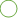 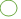 NAME & SURNAMENAME & SURNAMEINSTRUCTIONS1. Students must fill their names, surnames, student numbers, department, the exam date and their level correctly in the answer sheet. 2. Students must mark their answers on the answer sheet, answers on the question booklet will not be graded.3. Students must mark only “one” answer in the answer sheet for each question. If there are multiple answers marked for a question, it will not be graded.4. There is no negative marking for wrong answers.5. Do not fold or scratch the answer sheet. Do not write  anything other than the required information on the answer sheet. 6. Students must put their signatures in the box provided in the answer sheet. NAME & SURNAMENAME & SURNAMEINSTRUCTIONS1. Students must fill their names, surnames, student numbers, department, the exam date and their level correctly in the answer sheet. 2. Students must mark their answers on the answer sheet, answers on the question booklet will not be graded.3. Students must mark only “one” answer in the answer sheet for each question. If there are multiple answers marked for a question, it will not be graded.4. There is no negative marking for wrong answers.5. Do not fold or scratch the answer sheet. Do not write  anything other than the required information on the answer sheet. 6. Students must put their signatures in the box provided in the answer sheet. STUDENT NOSTUDENT NOINSTRUCTIONS1. Students must fill their names, surnames, student numbers, department, the exam date and their level correctly in the answer sheet. 2. Students must mark their answers on the answer sheet, answers on the question booklet will not be graded.3. Students must mark only “one” answer in the answer sheet for each question. If there are multiple answers marked for a question, it will not be graded.4. There is no negative marking for wrong answers.5. Do not fold or scratch the answer sheet. Do not write  anything other than the required information on the answer sheet. 6. Students must put their signatures in the box provided in the answer sheet. DEPARTMENTDEPARTMENTINSTRUCTIONS1. Students must fill their names, surnames, student numbers, department, the exam date and their level correctly in the answer sheet. 2. Students must mark their answers on the answer sheet, answers on the question booklet will not be graded.3. Students must mark only “one” answer in the answer sheet for each question. If there are multiple answers marked for a question, it will not be graded.4. There is no negative marking for wrong answers.5. Do not fold or scratch the answer sheet. Do not write  anything other than the required information on the answer sheet. 6. Students must put their signatures in the box provided in the answer sheet. CLASS CODECLASS CODEDATEINSTRUCTIONS1. Students must fill their names, surnames, student numbers, department, the exam date and their level correctly in the answer sheet. 2. Students must mark their answers on the answer sheet, answers on the question booklet will not be graded.3. Students must mark only “one” answer in the answer sheet for each question. If there are multiple answers marked for a question, it will not be graded.4. There is no negative marking for wrong answers.5. Do not fold or scratch the answer sheet. Do not write  anything other than the required information on the answer sheet. 6. Students must put their signatures in the box provided in the answer sheet. TEST / 60WRITINGWRITING/ 20 INSTRUCTIONS1. Students must fill their names, surnames, student numbers, department, the exam date and their level correctly in the answer sheet. 2. Students must mark their answers on the answer sheet, answers on the question booklet will not be graded.3. Students must mark only “one” answer in the answer sheet for each question. If there are multiple answers marked for a question, it will not be graded.4. There is no negative marking for wrong answers.5. Do not fold or scratch the answer sheet. Do not write  anything other than the required information on the answer sheet. 6. Students must put their signatures in the box provided in the answer sheet. INSTRUCTIONS1. Students must fill their names, surnames, student numbers, department, the exam date and their level correctly in the answer sheet. 2. Students must mark their answers on the answer sheet, answers on the question booklet will not be graded.3. Students must mark only “one” answer in the answer sheet for each question. If there are multiple answers marked for a question, it will not be graded.4. There is no negative marking for wrong answers.5. Do not fold or scratch the answer sheet. Do not write  anything other than the required information on the answer sheet. 6. Students must put their signatures in the box provided in the answer sheet. 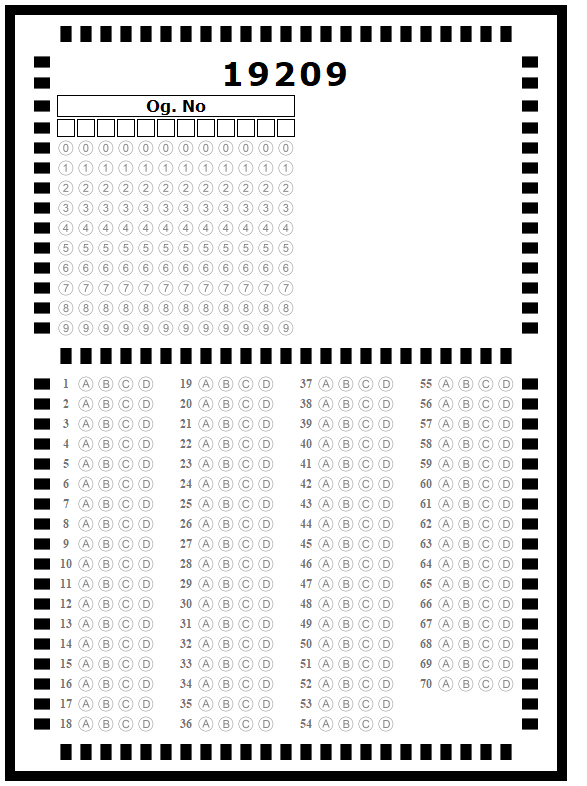 INSTRUCTIONS1. Students must fill their names, surnames, student numbers, department, the exam date and their level correctly in the answer sheet. 2. Students must mark their answers on the answer sheet, answers on the question booklet will not be graded.3. Students must mark only “one” answer in the answer sheet for each question. If there are multiple answers marked for a question, it will not be graded.4. There is no negative marking for wrong answers.5. Do not fold or scratch the answer sheet. Do not write  anything other than the required information on the answer sheet. 6. Students must put their signatures in the box provided in the answer sheet. INSTRUCTIONS1. Students must fill their names, surnames, student numbers, department, the exam date and their level correctly in the answer sheet. 2. Students must mark their answers on the answer sheet, answers on the question booklet will not be graded.3. Students must mark only “one” answer in the answer sheet for each question. If there are multiple answers marked for a question, it will not be graded.4. There is no negative marking for wrong answers.5. Do not fold or scratch the answer sheet. Do not write  anything other than the required information on the answer sheet. 6. Students must put their signatures in the box provided in the answer sheet. I read the instructions carefully and understood them.SIGNATURE:Correct Marking                            Incorrect Marking    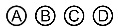 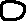 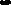 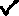 Correct Marking                            Incorrect Marking    Correct Marking                            Incorrect Marking    Correct Marking                            Incorrect Marking    Correct Marking                            Incorrect Marking    Correct Marking                            Incorrect Marking    Correct Marking                            Incorrect Marking    